Citizenship In Action – 2021 - VirtualHighlights:Citizenship In Action is for Kansas youth to learn about the legislative process with an emphasis on deliberation and finding common ground.  With this event being virtual, we will be working to bring some of our legislators to you in our sessions.  We also encourage youth to reach out to decision makers in their area to learn more about their choices for civil engagement in their community, country and world.Sunday February 14th 1pm – 5:30pmOpeningGroup Deliberation on IssuesBreakFinding Common Ground
Wrap up – Why deliberation is important Monday February 15th 1pm – 4:30pmOpening and RecapLegislator – SpeakerKansas Leadership CenterHow can you have an impact?  What am I going to do? Wrap UpAfter the event – Your CIA T-Shirt will be mailed to your local Extension office. Who should register:All Youth and Adults who plan to attend the Virtual Citizenship In Action! Youth participants must be 13-18 years old before January 1, 2021. Youth do not have to be 4-H members to attend. Chaperones:Just like an in-person event, we do need chaperones for adult supervision and safety.  All youth delegates must have an adult chaperone that will be responsible during the Event. Counties and Districts are encouraged to work together to secure chaperones.  A designated adult chaperone will assist with two deep adult coverage for workshops and small group time and we will need adult help for elections too. Chaperones must be at least 21 years of age and screened and approved volunteers in their local Extension Unit or Extension Staff.Registration and Fees:Youth registration fee (register by February 1st) is $35.  It will include: a conference t-shirt (mailed after the event), insurance, and program fees. Delegates should pay fees to their local Extension Office that will in turn write one check payable to the Kansas 4-H Foundation.  Adult registration is free unless they choose to order a t-shirt, then a cost of $15.   Please refer to your local Extension Office for payment and registration deadlines.Registration is on-line. All online registrations are contingent upon your Extension Agent’s approval and your fee being turned in on time. If you cancel on or before February 1st, you will be subject to a $25 cancellation fee. If you cancel after February 1st, you will not receive your registration fee back and will be expected to pay the entire fee. What will you need to participate?Participation will require an internet connection and a device (computer, tablet or phone).  Computer or tablet preferred.K-State Research and Extension is committed to providing equal opportunity for participation in all programs, services and activities. Accommodations for persons with disabilities may be requested by contacting the event contact (Dona Ratliff) two weeks prior to the start of the event (February 1, 2021) at (785-532-5800 and dsratlif@ksu.edu). Requests received after this date will be honored when it is feasible to do so.Kansas State University Agricultural Experiment Station and Cooperative Extension Service. K-State Research and Extension is an equal opportunity provider and employer. 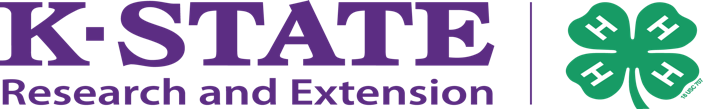 